OBLIVION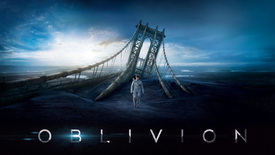 His Thoughts: It has been a long time since there has been a real sci-fi flick. Avatar kinda did the genre in when it claimed to be sci-fi and not just a watered down fantasy. As far as real old school sci-fi movies are concerned this movie does deliver. It creates a beautiful world that really is amazing, with graphics that are top notch. The storyline is pretty basic (not as bad as Avatar mind you…) and the climax does seem to fall a little flat because of it. There is a nudity scene where you do see a females back side and some minor language and violence; otherwise a fairly harmless PG-13 movie. The music use in the movie was fantastic, I wish that more movies used music like this one did, and the acting and visuals were top notch. Cleaning up the climax and ending would have made this movie a classic, but as it stands it was a decent movie.
Her Thoughts: I am not typically a huge fan of sci-fi movies but I actually enjoyed this one. The scenery was beautiful and there was a sweet love story. Overall I thought this was one of the better Tom Cruise movies and one worth watching.Grown–up’s Movie:HISHERAVG1. Appropriate levels of sexuality?9992. Appropriate levels of language?1010103. Appropriate levels of violence?9.59.59.54. Entertainment value for females?7.58.585. Entertainment value for males?88.58.256. Teaching moments, role models, moral of story?7777. Is it a “classic”? (Replay value?)8888. Audio/Visual effects?1010109. Not too cliché (unique and witty, not too slapstick)77710. Climax/Resolution/Ending?676.5GRAND TOTALS:83.25%